Конспект занятия по лепке для детей средней группы на тему: «Новогодняя игрушка с изображением снегиря»Воспитатель: Оксана Петровна КузнецоваПрограммное содержание: Учить детей лепить из пластилина птичку, передавать овальную форму тела, оттягивать и прищипывать мелкие части: клюв, хвост, крылышки). Продолжать учить делить пластилин на кусочки, пользоваться стекой. Учить отмечать разнообразие получившихся изображений. Развивать мелкую моторику рук, самостоятельность,Материал: пластилин серого, красного, черного цвета, дощечка, стеки на каждого ребёнка; образец поделки воспитателя; картинки с изображением птички «Снегирь». Форма игрушки ёлочной, круглой формы (картон)Ход ННОД:- Ребята, какое сейчас время года? (зима) Какой приближается праздник? (Новый год). А что мы делаем в ожидании нового года? (украшаем елку разными игрушками) Ребята к нам сегодня в гости прилетели птички, а какие вы сейчас попробуете угадать с помощью загадки. Разгадывание загадкиПрилетает к нам зимой,Яркий, шустренький такой,На рябине он сидит,Алой грудкой знаменит. (Снегирь)Правильно снегири к нам прилетели. Давайте поздороваемся с нашими гостями. А прилетели они к вам за помощью.  Птички хотят тоже новогоднего праздника, красивую нарядную елочку. Ёлочка у них есть, а вот игрушек нету. Поможем им подготовиться к новом угоду и сделать им игрушки? (да) Воспитатель показывает иллюстрацию с изображением птицы снегирь.-Какие красивые птички прилетели к нам! Давайте, слепим игрушки с изображением снегиря. Но сначала внимательно рассмотрим ее.Что есть у птички? (туловище, голова, клюв, хвост, крылья).Какой формы тело птички? (обводящий жест) (Овальное, как яйцо).Какой формы голова? (круглая). На что похожа? (на шарик). В какой части тела находится голова птички? (в начале тела).Какой у птички хвост? (длинный, прямой).Посмотрите, что у птички есть на голове? (глаза, клюв).Сколько глаз у птички? (два). Сколько крыльев? (два)Физкультминутка:«Птичка-невеличка»Птичка-невеличкаПо небу летала (птички летают,Села под окошко,Крошек поклевала (присели, клюют зёрнышки,)Встрепенулась птичка (встали, отряхнулись,)Выпрямила спинку.Песенку запела, в домик полетела (машут руками).-А теперь можем приступить к выполнению игрушки с изображением птички. Сейчас я покажу, как будем лепить птичку.Разделю пластилин серого цвета на три части. Одна часть пойдет на изготовление головы, вторая часть для хвоста и третья для крылышка.- Из красного пластилина буду лепить туловище. Какой оно формы (овал). Покажите, как надо лепить овальную форм (дети показывают).-Да, надо раскатать пластилин круговыми движениями: (леплю туловище). С одной стороны тела будет голова, а с другой что? (хвост).- Теперь буду лепить голову. (голова шарик). Как будете лепить голову, покажите руками.- Правильно, будем скатывать комок круговыми движениями. Что надо сделать, чтобы получилось птичка? Правильно. Соединим две части: туловище и голову, плотно прижмем к игрушке из картона, распределим с помощью разглаживания. (показываю).Теперь нужно прилепить клюв и глаз, осторожно, чтобы не испортить голову, вот так (показ) - А теперь прикладываем и прижимаем хвост и крыло (показ).Дети выполняют задание.Индивидуальная работа с детьми: помогу отдельным детям разделить пластилин на 3 части, вспомню с ним способы лепки овала, шара, поупражнять детей в оттягивании и прощипывании (показ на своем образце) похвалю самостоятельных, аккуратных детей, еще раз покажу технику разглаживания на поверхности предмета.Воспитатель выставляет поделки.- Посмотрите сколько много игрушек получилось у нас для наших снегирей. Вот они какие красивые. Молодцы ребята, помогли нашим гостям! Хорошо потрудились. Теперь праздник у птиц состоится и будет на новогоднем празднике у них красивая, нарядная ёлочка. А сейчас снегирям пора улетать готовиться к празднику. Скажем дружно до свидания и пусть прилетают к нам ещё. Мы обязательно им поможем.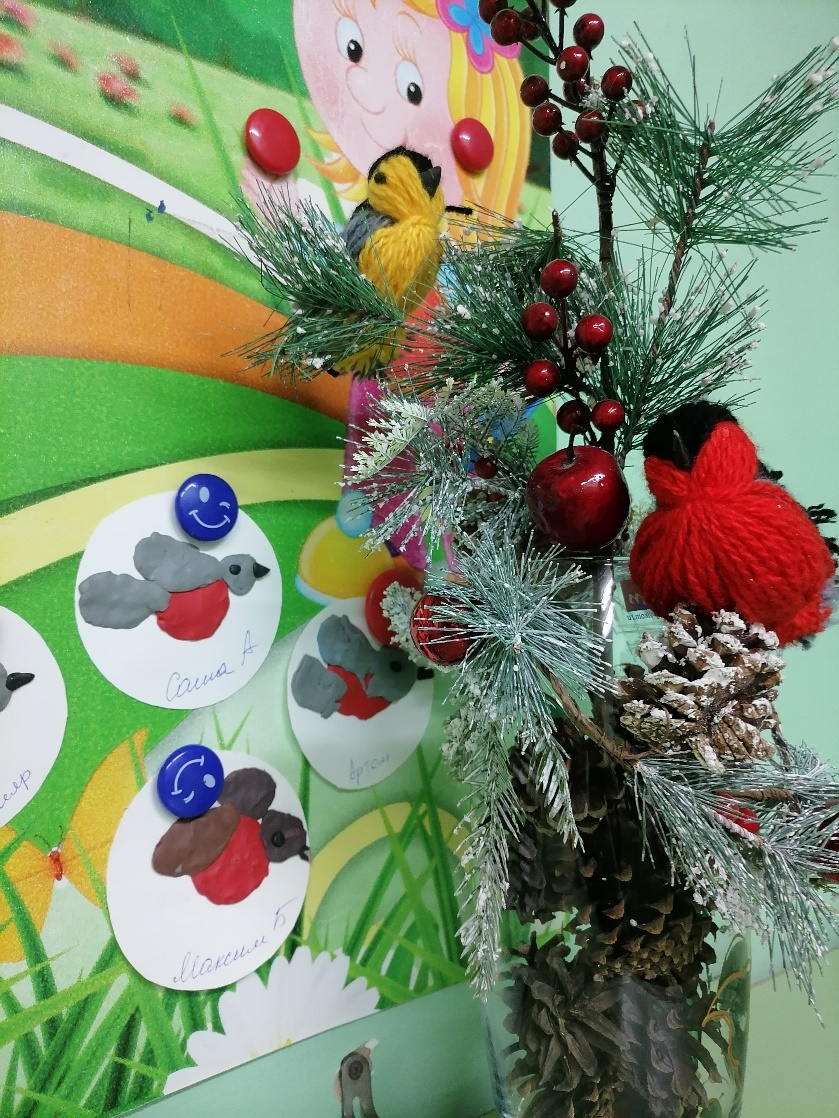 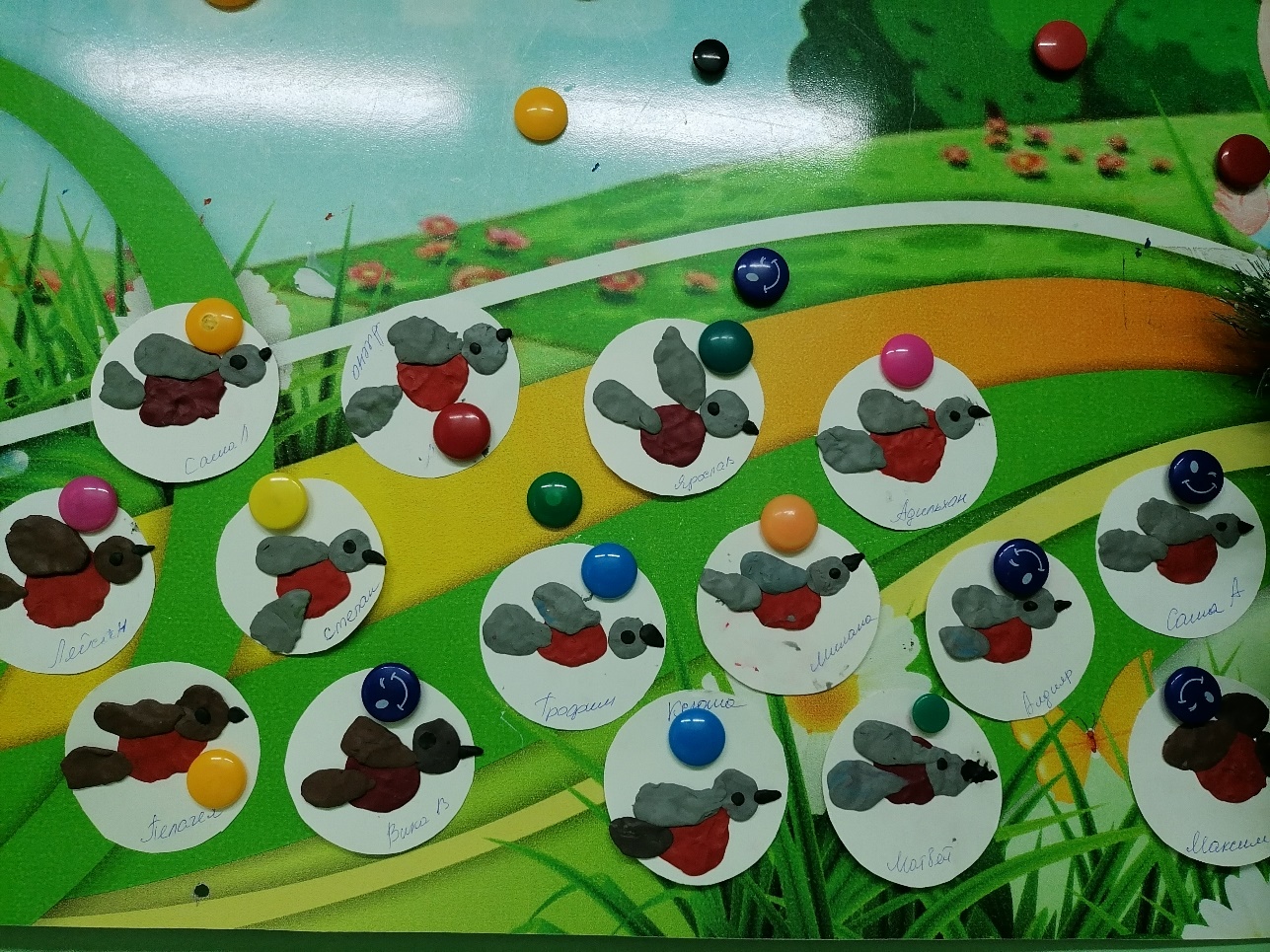 